Search term generation: the return of PICO(T)The PICO(T) question you develop can guide you in brainstorming and organizing keywords before you search.Keyword searching on PubMed- preliminary searchesNext, you can run some preliminary searches to come up with more ideas as you browse the search results.Combining search termsYou can combine your search terms using AND, OR, and parentheses. This keeps them organized for you and also tells the database how to read and combine them.Using AND will search for both terms.Using OR will search for either term. The search details boxUse the search details box to check how PubMed is running your search. You can find it by selecting “advanced” under the search bar.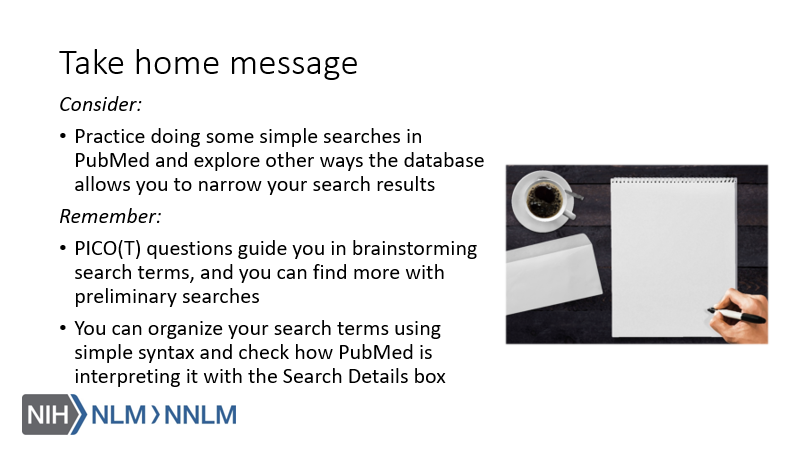 